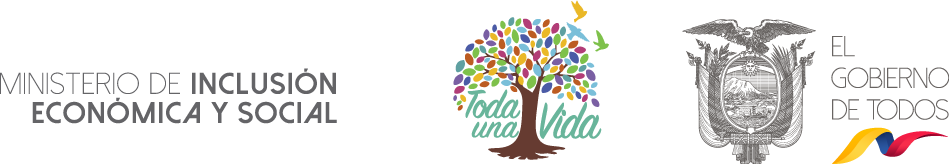 PROYECTO DE ATENCIÓN INTEGRAL A NIÑOS, NIÑAS Y ADOLESCENTES - PAINADATOS DE IDENTIFICACIÓN DEL NIÑO, NIÑA O ADOLESCENTEDESCRIPCIÓN DE LA SITUACIÓN ACTUAL DEL NIÑO, NIÑA O ADOLESCENTEOBJETIVO GENERAL ÁREAS DE INTERVENCIÓN EVALUACIÓN GLOBAL DE TODAS LAS ÁREASRESPONSABLESNombre del niño/a o adolescente:Edad: Nombre del representante legal: Fecha Elaboración:Fecha Próxima Evaluación:Causa del acogimiento Familiar:Profesional y Nº cédula:ÁREA: ATENCIÓN INTEGRAL DE SERVICIOSÁREA: ATENCIÓN INTEGRAL DE SERVICIOSÁREA: ATENCIÓN INTEGRAL DE SERVICIOSÁREA: ATENCIÓN INTEGRAL DE SERVICIOSÁREA: ATENCIÓN INTEGRAL DE SERVICIOSÁREA: ATENCIÓN INTEGRAL DE SERVICIOSSub ÁreasSituación actualObjetivoActividadesTiemposResponsablesDesarrollo Infantil (0-3 años)Educación (3-18 años)Formación técnica (adolescentes)Inserción laboral (adolescentes)SaludIdentidadAlimentación y NutriciónÁREA: AUTONOMÍA Y SEGURIDADÁREA: AUTONOMÍA Y SEGURIDADÁREA: AUTONOMÍA Y SEGURIDADÁREA: AUTONOMÍA Y SEGURIDADÁREA: AUTONOMÍA Y SEGURIDADÁREA: AUTONOMÍA Y SEGURIDADSub ÁreasSituación actualObjetivoActividadesTiemposResponsablesHigiene personalControl de esfínteresOrganización y tareas del hogarSeguridad personalToma de decisionesÁREA: COGNITIVA Y MOTORAÁREA: COGNITIVA Y MOTORAÁREA: COGNITIVA Y MOTORAÁREA: COGNITIVA Y MOTORAÁREA: COGNITIVA Y MOTORAÁREA: COGNITIVA Y MOTORASub ÁreasSituación actualObjetivoActividadesTiemposResponsablesConcentración y memoriaLectura y escrituraInterés por los estudiosCapacidad Manual y creativaLenguaje verbalLenguaje corporalDesarrollo físicoÁREA: AFECTIVA Y EMOCIONALÁREA: AFECTIVA Y EMOCIONALÁREA: AFECTIVA Y EMOCIONALÁREA: AFECTIVA Y EMOCIONALÁREA: AFECTIVA Y EMOCIONALÁREA: AFECTIVA Y EMOCIONALSub ÁreasSituación actualObjetivoActividadesTiemposResponsablesRelación con sus familiares acogientesRelación con sus familiares biológicosRelación con su comunidadRelación con sus compañeros (as) de estudioRelación con sus maestros (as)Separación de sus padresConocimiento de su historia personal/relacionalRelación con el programa de Acogimiento FamiliarÁREA: TIEMPO LIBREÁREA: TIEMPO LIBREÁREA: TIEMPO LIBREÁREA: TIEMPO LIBREÁREA: TIEMPO LIBREÁREA: TIEMPO LIBRESub ÁreasSituación actualObjetivoActividadesTiemposResponsablesActividades de diversiónTecnología DescansoDeportes Nombres y ApellidosRolFirmaGUÍA PARA LLENAR ESTA FICHAImportante: El presente instructivo tiene como finalidad apoyar a los profesionales que trabajen en el sistema de protección, a llenar la presente ficha de manera precisa, técnica y que contenga información significativa, tanto para las familias como para los equipos, por lo que es importante leerlo previo a su ejecución. Recordar que la información es confidencial y debe ser llenada y compartida con los miembros de la familia. El Plan de Atención para niños, niñas y adolescentes (PAINA) es una ficha importante para el proceso de Acogimiento Familiar, para poder ejecutar un plan integral con el niño, niña o adolescente acogido, con el apoyo de su familia biológica y en especial de la acogiente, con quienes convivirá temporalmente.  Todas las fichas deben ser llenadas en digital e impresas, con firmas de responsabilidad, previo a la entrega a la autoridad correspondiente (de ser el caso). A considerar en el momento de realizar la intervención, para obtener la información necesaria:Llenar la ficha junto al niño, niña o adolescente y sus familiares (biológicos y acogientes)Llenar información veraz y objetiva, que corresponda a la realidad, evitando interpretar.Cuando se llene a mano, procurar que la letra sea en imprenta y legible y luego proceder a transcribir la información para el archivo digital. Evitar preguntar con el ¿Por qué? Se puede reemplazar por ¿Cómo así? ¿A qué se debió?No juzgar y escuchar con interés. Preguntar con genuina curiosidad, es decir, preguntas con respuestas que no conocemos, evitando re victimizar.Procurar preguntas abiertas (salvo el caso de ciertas preguntas), que inviten al diálogo y a la reflexión de la información proporcionada.Si no entendemos alguna respuesta, se debe preguntar ¿Me puede explicar nuevamente…? ¿Qué significa para usted…?Cuando las personas nos dan amplia información, se debe recapitular lo que se supone que entendimos y luego anotarlo, evitando interpretaciones innecesarias, por ejemplo: señora, lo que usted me dijo es ………. ¿estoy entendiendo bien?Esta ficha es exclusiva de cada niño, niña o adolescente, lo que significa que se debe llenar tal como describe el Manual de Procesos y esta guía. Por ningún motivo se debe copiar y pegar información de otros PAINAs, dado que las necesidades y procesos son específicos en cada niño, niña o adolescente. PUNTO 1: DATOS DE IDENTIFICACIÓN DEL NIÑO, NIÑA O ADOLESCENTEEn este punto, anotar claramente los siguientes puntos: Nombres a apellidos del niño, niña o adolescenteLa edad (en años y meses)El nombre del representante legal (familia acogiente)Fecha de elaboración del planFecha de la próxima evaluación (cada 3 meses)El motivo de ingreso a la modalidadEl nombre y apellido del profesional, así como su número de cédulaPUNTO 2: DESCRIPCIÓN DE LA SITUACIÓN ACTUAL DEL NIÑO, NIÑA O ADOLESCENTEResumir brevemente la descripción de la situación familiar, desde el criterio de los 4 actores del proceso (descritos en el gráfico). Actor 1 (Niño, niña o adolescente): Pedir al niño, niña o adolescente que mencione, la situación que considera está sucediendo con él/ella. Pregunta posible a realizar:¿(Nombre del niño, niña o adolescente), cuéntenos que piensa sobre lo que está pasando con usted? (pregunta varía de acuerdo a la edad del Niño, niña o adolescente). Actor 2 (Familia Biológica): Pedir a la familia biológica que mencione, la situación que considera está sucediendo con su hijo/a.Pregunta posible a realizar:¿(Nombre de los padres), cuéntenos que piensa sobre lo que está pasando con su hijo/a? Actor 3 (Familia Acogiente): Pedir a la familia acogiente que mencione, la situación que considera está sucediendo con el niño, niña o adolescente.Pregunta posible a realizar:¿Sres. …, cuéntenos, cómo ven ustedes la situación por la qué está pasando el niño, niña o adolescente, en este momento?  Actor 4 (Equipo): El equipo expone sus criterios ante lo que consideran que le sucede al niño, niña o adolescente (hacer públicos sus pensamientos internos)Ejemplo: Escuchándoles a todos y también de acuerdo con lo que conversamos en equipo vemos que, la niña XXXXX, está pasando por…………………etc. PUNTO 3: OBJETIVO GENERAL En este punto, se va a establecer un objetivo general para trabajar con el niño, niña o adolescente, en conjunto con las 2 familias, que sea consensuado entre todos y todas las participantes. PUNTO 4: ÁREAS DE INTERVENCIÓNLas tablas propuestas corresponden al plan de acción de cada una de las áreas descritas, que sugiere al equipo (Terapeuta, Trabajador (a) Social y Facilitador (a) Familiar) ir llenando de acuerdo a lo identificado por el niño, niña o adolescente, a las familias (biológica-acogiente) y al equipo, es decir, colocar la situación actual de cada sub área, el objetivo de cada sub área, las actividades a realizar, con sus tiempos y responsables, como cita el siguiente ejemplo (niño de 6 años):Cada área de intervención será trabajada por psicología, con el apoyo de su equipo técnico, lo que significa que podrán estar de responsables el profesional de trabajo social o facilitación familiar.  No necesariamente se deberá llenar todas las áreas, sino solo las identificadas por el niño, niña o adolescente, las familias y el equipo y de acuerdo a la edad del niño, niña o adolescente.PUNTO 5: EVALUACIÓN GLOBAL DE TODAS LAS ÁREAS Este punto nos sirve para las evaluaciones trimestrales, en donde el equipo junto con el niño, niña o adolescente y las familias, analizarán y evaluarán la ejecución y sus resultados, de manera global, y que a su vez servirá como criterio para el informe de seguimiento a entregar a las autoridades.Preguntas posibles a realizar: ¿Qué cambios han visto en el niño, niña o adolescente?¿En qué aspectos sienten que necesitan hacer otros cambios? ¿Qué cambios quisieran realizar en el plan de intervención?PUNTO 6: RESPONSABLESAl finalizar la Junta de Familia, cada participante coloca en el cuadro, su nombre y apellido, su rol en torno a la familia, por ejemplo: padre, psicólogo etc. Y por último su firma, tal como consta en su documento de identidad. 